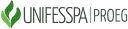 UNIVERSIDADE FEDERAL DO SUL E SUDESTE DO PARÁ PRÓ-REITORIA DE ENSINO DE GRADUAÇÃO - PROEGDIRETORIA DE PLANEJAMENTO E PROGRAMAS EDUCACIONAIS - DPPEDAPOIO AOS PROGRAMAS DE ENSINO - PAPE Preencher e enviar por e-mail juntamente com os anexos conforme orientações do item 8 do Edital.